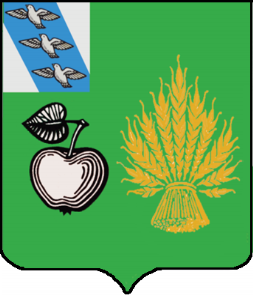 АДМИНИСТРАЦИЯБЕЛОВСКОГО РАЙОНА  КУРСКОЙ ОБЛАСТИП О С Т А Н О В Л Е Н И Еот 05.03.2020 № 226 307910 Курская область, сл. Белая«О внесении изменений в ПостановлениеАдминистрации Беловского района Курской областиот 27.02.2018 г. № 206 «Об утверждении Перечнямероприятий Беловского района Курской области по созданию в общеобразовательных организациях, расположенных в сельской местности и малых городах, условий для занятия физической культурой и спортом»На основании Решения Представительного Собрания Беловского района Курской области от 14.02.2020 года № IV–6/2 «О внесении изменений и дополнений в Решение Представительного Собрания Беловского района Курской области «О  бюджете муниципального района «Беловский район» на 2020год и плановый период 2021 и 2022 годов» Администрация Беловского района Курской  области ПОСТАНОВЛЯЕТ:1. Внести изменение в постановление Администрации Беловского района Курской области от 23.01.2020 г. № 82 « Об утверждении Перечня мероприятий  Беловского района Курской области по созданию  в общеобразовательных организациях, расположенных  в сельской местности и малых городах, условий для  занятия физической культурой и спортом»,  п.2.1.2.  Приложения 1 «Перечня мероприятий  Беловского района Курской области по созданию в общеобразовательных организациях, расположенных  в сельской местности и малых городах, условий для  занятия физической культурой и спортом» изложить в новой редакции: «Сведения об общеобразовательных организациях, в которых реализуются мероприятия в 2020 году. В рамках местного бюджета на 2020 год на создание в Кондратовской   СОШ условий для занятий физической культурой и спортом предусмотрено 1840960 рублей, на 2021 год на создание в «Беличанской СОШ» и Мокрушанской СОШ условий для занятий   физической культурой и спортом предусмотрено по 1 840 959 рублей ( итого: 3 681 918 рублей), на 2022 год на создание в Бобравской СОШ и Ильковской СОШ на эти цели предусмотрено по 1 840 960 рублей ( итого: 3681920 рублей).Будут выполнены следующие виды работ:  замена полового покрытия , оконных блоков на блоки из ПВХ, штукатурка и окраска стен, замена светильников ».2.Контроль за исполнением настоящего распоряжения возложить на заместителя главы  Администрации Беловского района Курской области    А.М.Ярыгина.3. Постановление вступает в силу со дня его подписания.Глава Беловского района Курской области                                                                            Н.В.Волобуев 